2022. júliusjúlius 3			Serényi Tamás			Szeged100 éve ezen a napon halt meg Szentgyörgyön Mácska Lajos rendtársunk.július 6	1930-ban ezen a napon alakult meg a Szlovák Rendtartomány.			Forián-Szabó Máté 2000		Kalazantínum			Lengvári Csaba			Kalazantínumjúlius 8Imanap a piarista befogadó otthonokért (hogares).július 12			Urbán József 1964		Rómajúlius 13			Tóth Gábor 1991			Kalazantínumjúlius 15			Pirrotti Szent Pompilius emléknapja			Márkus Roland			Kalazantínumjúlius 16	1767-ben ezen a napon avatta szentté rendalapítónkat, Kalazanci Szent Józsefet XIII. Kelemen pápa.	1838-ban alakult meg Velencében a Cavanis testvérek által alapított szerzetes kongregáció, a Szeretet Iskolái (Cavanis Intézet).	2013-ban ezen a napon alakult meg a Chilei Generálisi Delegáció.július 18	1870-ben ezen a napon hagyta jóvá IX. Pius pápa ideiglenes jelleggel a Szent Paula Montal által alapított spanyol piarista nővérek (Madres Escolapias) rendi szabályzatát.július 19			Acél Zsolt 1979			Budapestjúlius 21			Szabó Dániel			Kalazantínumjúlius 22A mai napon a mosonmagyaróvári rendház közösségéért imádkozunk.július 25	1936-ban ezen a napon halt vértanúhalált a spanyol polgárháborúban Monzón városában Boldog Dionisio Pamplona piarista atya.július 26	Szent Joachim és Anna, a Boldogságos Szent Szűz szüleinek, rendünk pártfogóinak emléknapja.A mai napon a nagykanizsai rendház közösségéért imádkozunk.július 27	Rómában ma emlékeznek meg Szent Pantaleon (Szent Pentele) vértanúról, római anyaházunk templomának egyik védőszentjéről.	1922-ben XI. Pius pápa ezen a napon hagyta jóvá a Szent Faustino Míguez piarista atya által alapított spanyol piarista nővérek (Hijas de la Divina Pastora) intézményét és rendi szabályzatát.július 28	1936-ban ezen a napon halt vértanúhalált a Gabasa város melletti Puroy helységnél két piarista: Manuel Segura atya és David Carlos laikus testvér.július 30			Tőzsér Pál 1968			Szegedjúlius 31	1857-ben ezen a napon kapta meg a működési engedélyt, az ún. „decretum laudis”-t a Tiszteletreméltó Don Antonio Provolo által alapított és a siketnéma fiúk nevelésére alakult férfi kongregáció, a Szűz Mária Társasága (Società di Maria per l’educazione dei sordomuti).			Lukács László 1936		Budapest25 éve ezen a napon halt meg Devonban (USA) Magyar László rendtársunk.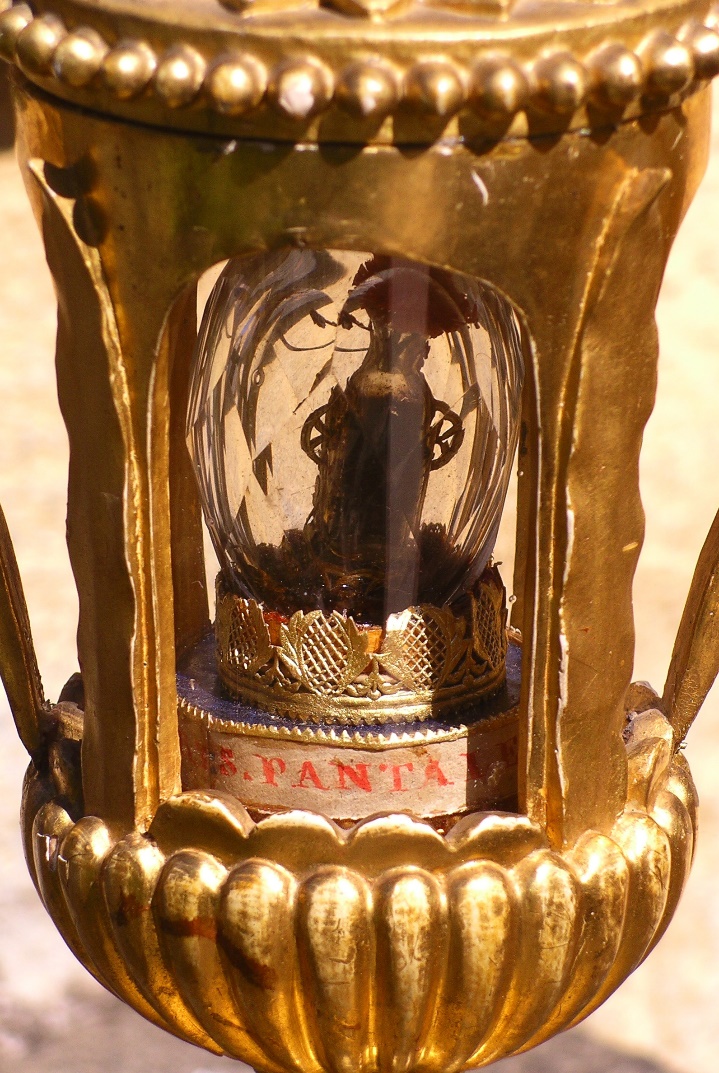 Szent Pantaleon vérereklyére a római San Pantaleo rendházban